GIẢI BÀI TẬP CHÍNH TẢ TRANG 142NGHE - VIẾT: VẦNG TRĂNG CỦA EMCâu hỏi: (trang 142 sgk Tiếng Việt 3): Em chọn các tiếng nào điền vào chỗ trống? Giải câu đố.Đáp Án:a) Em chọn các tiếng nào điền vào chỗ trống? Giải câu đố.Cây gì gai mọc đầy mìnhTên gọi như thể bồng bềnh bay lênVừa thanh, vừa dẻo, lại bềnLàm ra bàn ghế, đẹp duyên bao người?=> Giải đáp : Đó là cây mây (thuộc họ mây song dùng để vót làm nan đan hàng mì nghệ hoặc để nguyên cây làm bàn ghế).Cây gì hoa đỏ như sonTên gọi như thể thổi cơm ăn liềnTháng ba, đàn sáo huyên thuyên Ríu ran đến đậu đầy trên các cành=> Giải đáp : Đó là cây gạo (có hoa màu đỏ).b) Điền vào chỗ trống ăt hay ăc?Tháng chạp thì mắc trồng khoaiTháng giêng trồng đậu, tháng hai trồng càTháng ba cày vỡ ruộng raTháng tư bắc mạ, thuận hòa mọi nơi.Tháng năm gặt hái vừa rồiBước sang tháng sáu nước trôi đầy đồngĐèo cao thì mặc đèo caoTrèo lên đến đỉnh ta cao hơn đèo Đường lên, hoa lá vẫy theoNgắt hoa cài mũ tai bèo, ta đi.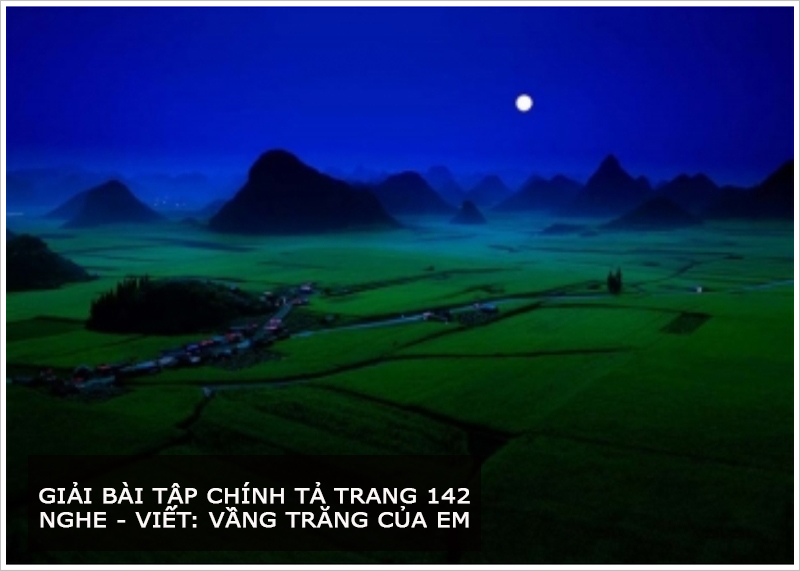 